Multiplication Strategies 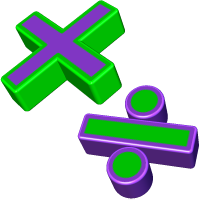 Drawing an ArrayUse an equally organized picture (Array) to solve.4 x 6 =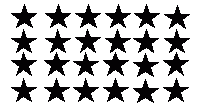 Draw 3 equal rows of 4 and count the total. 4 x 6 = 24Doubling and Repeated DoublingUsed for equations with an even number.Doubling4 x 8 =                      32Use 2 x 8 = 16 then Double (16 x 2 or 16 + 16 = 32)Repeated Doubling8 x 8 =                      64                      Use 2 x 8 = 16 then Double Twice (16 x 2 = 32 and 32 x 2 = 64)0, 1, and 10 Rules0 x Any Number is Always 0 (0 x 8 = 0)1 x Any Number is Always That Number (1 x 8 = 8)10 x Any Number Add a Zero to That Number (10 x 8 = 80)Skip Counting5 x 8 =                                                       40Start at first number and skip by the second number.5, 10, 15, 20, 25, 30, 35, 40      (8 Skips)Use Other Known Facts2 for 33 x 7 =              21Use 2 x 7 = 14 (Then 14 + 7 = 21)5 for 6,76 x 7 =                42Use 5 x 7 = 35 (Then 35 + 7 = 42)7 x 7 =                  4910 for 97 x 9 =                  63Use 7 x 10 = 70 (Then 70 – 7 = 63)Use 5 x 7 = 35 (Then 35 + 7 + 7 =49)"9s" Hands and Fingers Trick7 x 9 = Start on the Left Hand, Count 7 in and Put That Finger Down (2nd Finger Right Hand)Remaining Fingers Make the Answer (6 and 3 = 63) Division Strategies1) Draw an Array32 ÷ 4 =                        8 Draw 32 counters in 4 rows and then count how many end up in each row.                              82) Use a Related Mulitiplication Fact32 ÷ 4 = Think of a Multiplication fact that could help solve the Division equation. 4 x      = 32      4 x 8 = 32           8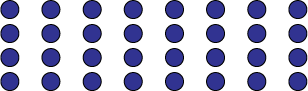 